В гр. Русе ще се проведе среща с експертите и заинтересованите страни на тема: „Традиции и иновации в дейностите по търсене и спасяване на р. Дунав“, организирана по проект Danube Safety NetНа 8 октомври, 2019 г. Изпълнителна агенция „Морска администрация” ще проведе среща с експертите и заинтересованите страни на тема „Традиции и иновации в дейностите по търсене и спасяване на р. Дунав“. Събитието се организирана по проект „Повишаване на транспортната безопасност в общия българо-румънски участък на река Дунав, чрез подобряване реакцията при бедствени ситуации посредством трансгранично сътрудничество" - Danube Safety Net, код на проекта ROBG-522, изпълняван съвместно от българската и румънската морски администрации.По време на срещата, в която ще участват представители на Изпълнителна агенция „Проучване и поддържане на река Дунав” и на регионалните дирекции  „Пожарна безопасност и защита на населението” и "Гранична полиция", ще бъдат представени заложените в проекта мерки за подобряване на реакцията при бедствени ситуации на река и ще бъдат обсъдени възможностите за съвместни действия.Ръководителите на екипа по проекта ще дадат изявления за представителите на медиите и ще отговорят на въпросите им на 8 октомври, 2019 г., от 11.30 ч., в сградата на Доходно здание – Русе, площад “Свобода” №4, гр. Русе.*************Проект „Повишаване на транспортната безопасност в общия българо-румънски участък на река Дунав, чрез подобряване реакцията при бедствени ситуации посредством трансгранично сътрудничество" - Danube Safety Net, код на проекта: ROBG-522 е с продължителност 36 месеца и се изпълнява по Програмата за трансгранично сътрудничество ИНТЕРРЕГ V-A Румъния - България 2014 – 2020 г. Общият бюджет на проект Danube Safety Net е 5 699 612.87 евро, от които 85% се предоставят от Европейския фонд за регионално развитие (ERDF). 	Партньори по проекта са Изпълнителна агенция „Морска администрация”, която е водещ партньор и Румънската морска администрация, а основната цел на проект Danube Safety Net е да повиши нивото на транспортната безопасност по протежението на общия българо-румънски участък от р. Дунав.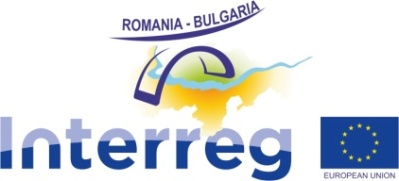 www.interregrobg.eu